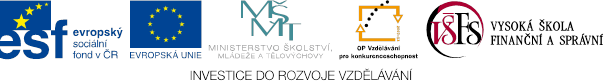 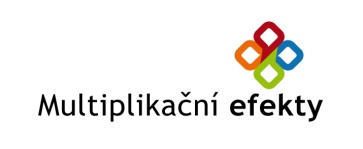 V Praze, 26. 3. 2012V květnu končí projekt zaměřený na vzdělání vědeckovýzkumných pracovníkůTříletý projekt Multiplikační efekty financovaný Evropským sociálním fondem a z rozpočtu České republiky podpořil vytváření partnerských sítí mezi vysokými školami a vědecko-výzkumnými institucemi. Zúročil se jednak v podobě řady bilaterálních smluv a jednak vytvořením softwarové databáze Platforma, která propojila experty na projekty spolu s vědeckovýzkumnými pracovníky a odborníky z praxe. Platforma umožní rychlé vyhledávání jednotlivých expertů v řešitelských týmech, a to na úrovni institucí, regionů i v rámci řešené problematiky. Tím celý proces výzkumných projektů významně zefektivní.Projekt, který bude ukončen k 15. květnu 2012 posledním kurzem, je primárně zaměřen na vzdělávání vědeckých pracovníků, vysokoškolských pedagogů, manažerů výzkumu a vývoje, propagátorů výzkumu a vývoje, doktorandů i vysokoškolských studentů, kteří uvažují o vědecké profesní dráze. Projekt realizovala Vysoká škola finanční a správní v rámci Operačního programu Vzdělávání pro konkurenceschopnost.Do projektu se v roli příjemce vzdělávání zapojily: Výzkumný ústav hnědého uhlí, a. s., Ústav jaderného výzkumu v Řeži, a. s., Univerzita J. E. Purkyně, Výzkumné centrum konkurenceschopného a udržitelného rozvoje regionů, Institut rozvoje evropských regionů, o. p. s., Jihočeská agentura inovačního podnikání, o. p. s., Centrum transferu technologií Univerzity Pardubice, ARID, o. s., AKTOP, o. s., a také pracovníci i studenti Vysoké školy finanční a správní. Tyto organizace se také staly páteří vytvořené partnerské sítě.Rekapitulace projektu je plánována na závěrečnou konferenci, která se koná dne 29. 3. 2012 v hotelu Olšanka v Praze a měla by se stát také inspirací pro všechny, kteří uvažují o realizaci obdobného projektu.  Jaroslava Barbara Sporkováodborná garantka projektuMagdalena Strakovátisková mluvčí Vysoké školy finanční a správní